Social- og-	ÆldreministerietAutoritatea centrala danezaSecțiunea 1: bifați caseta de mai jos pentru tipul de cerere în cauză.Secțiunea 2: Informații despre copil / copii.Copilul 1Sectiunea 3:Informatii despre parinti. MamaTatălSecțiunea 4: Informații despre solicitant.Informații despre avocat. Completați mai jos numai dacă sunteți reprezentat de un avocat în acestcaz.Secțiunea 5: informații despre persoana suspectată de răpirea sau reținerea copilului și despre locul actualal copilului.Secțiunea 6: Cerere de înapoiere. Trebuie să completați această secțiune numai dacă solicitați înapoiereacopilului / copiilor (dacă cererea dvs. nu este pentru înapoiere, nu completați această pagină). 6 (a): Data și circumstanțele răpirii / reținerii .Explicați pe scurt despre evenimentele care au dus la răpirea / reținerea copilului / copiilor.6 (b): Baza legală sau factuală pentru această cerere.6 (c): În ceea ce privește înapoierea copilului / copiilor.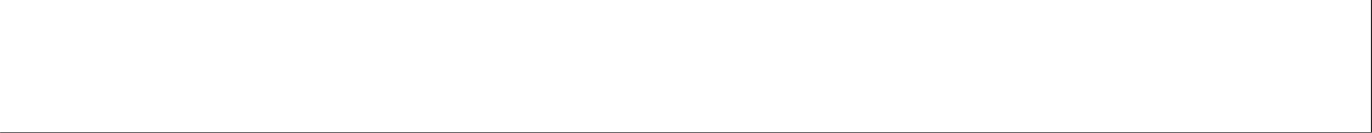 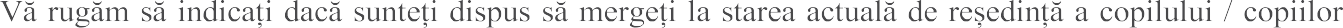 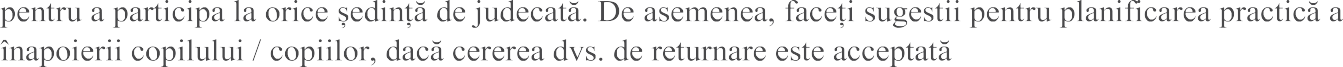 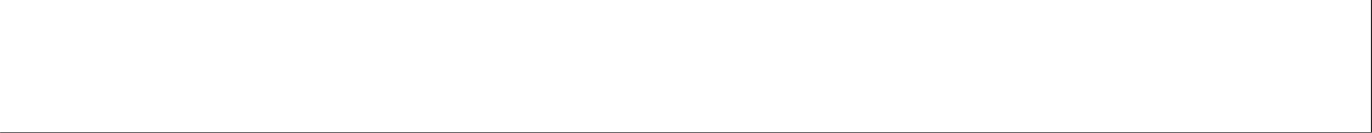 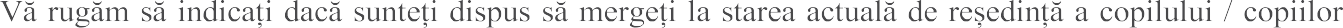 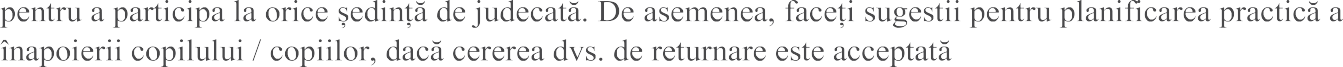 -Secțiunea 7: Cerere de vizitare. Trebuie să completați această secțiune numai dacă solicitați drept de vizită cu copilul / copiii (dacă cererea dvs. nu este pentru contact, nu completați această pagină) .7 (a): Motivați e că nu există contact.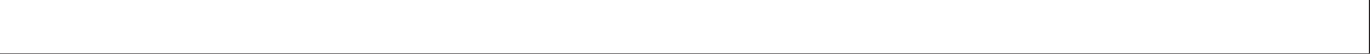 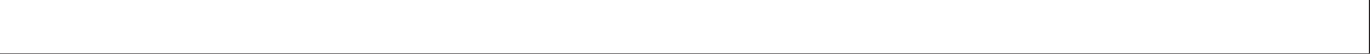 7 (b): Propuneri pentru planul de vizită de viitor.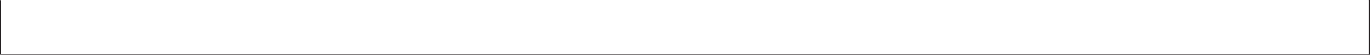 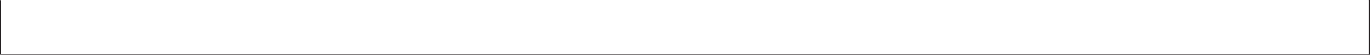 -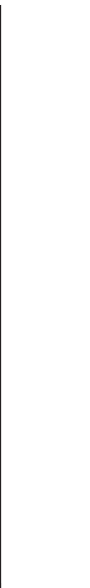 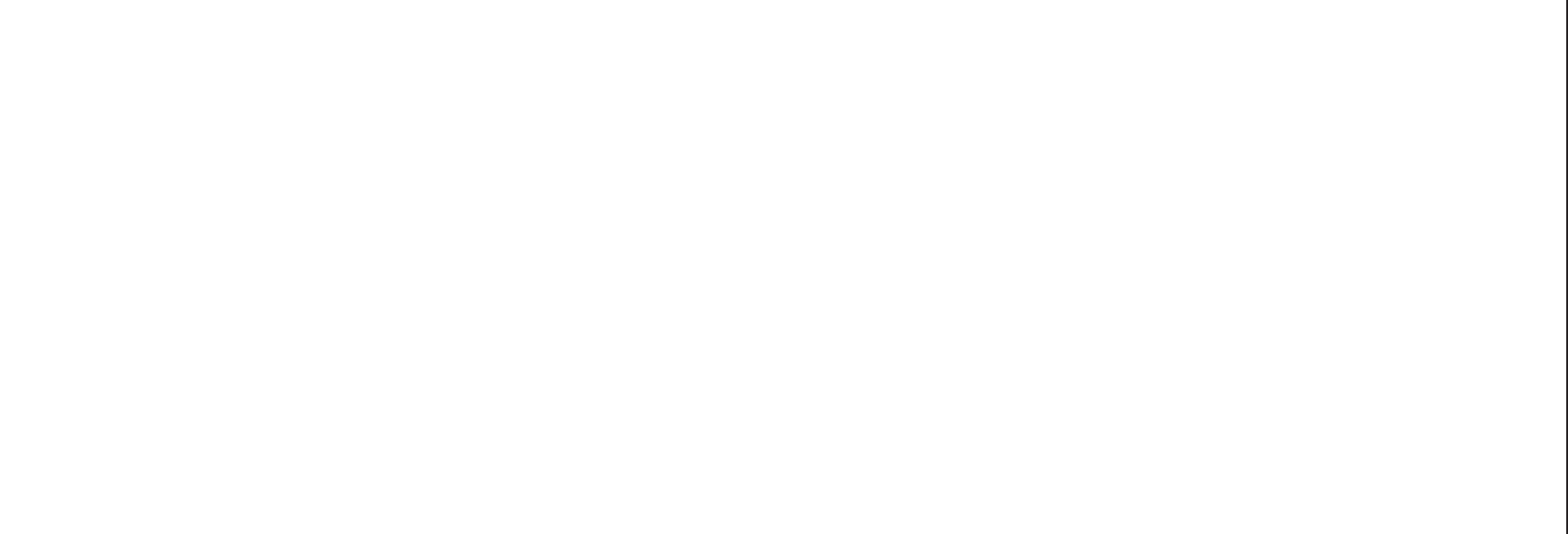 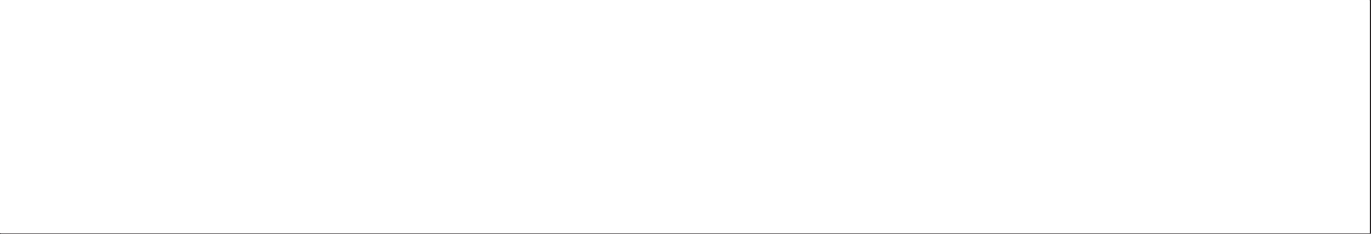 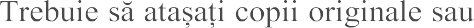 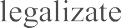 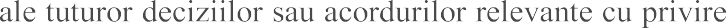 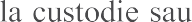 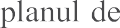 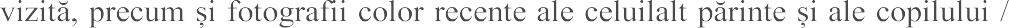 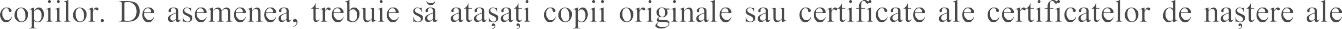 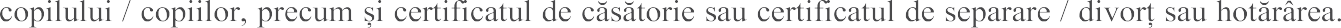 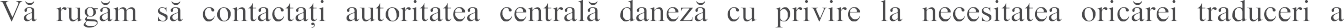 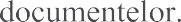 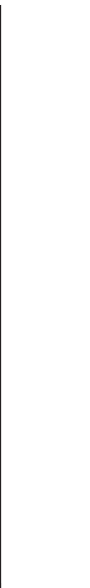 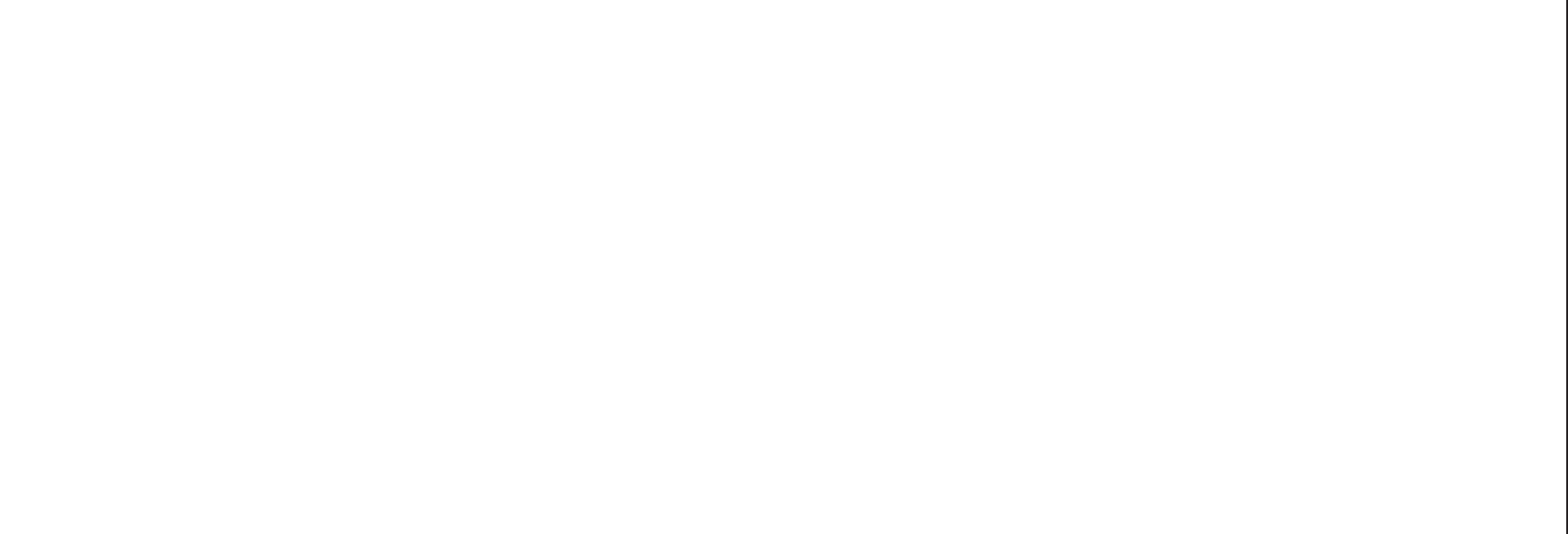 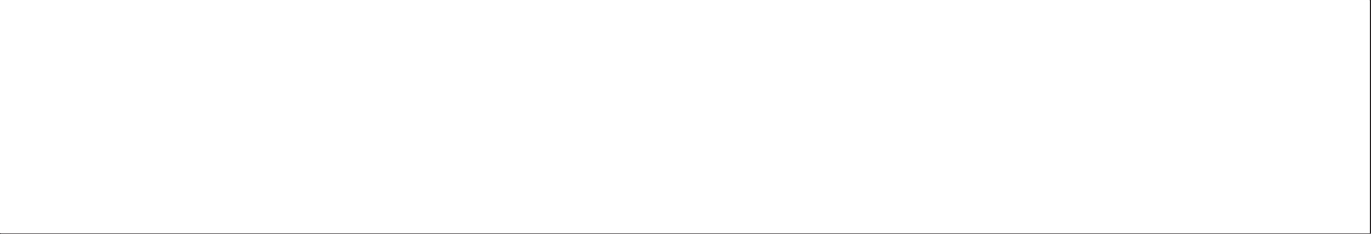 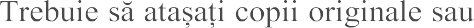 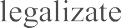 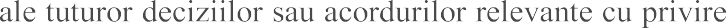 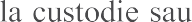 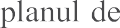 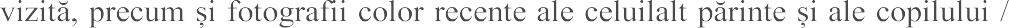 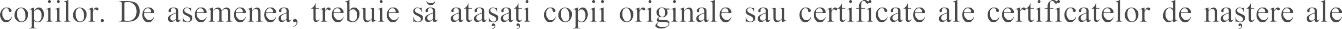 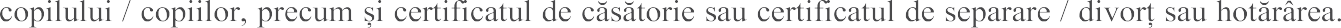 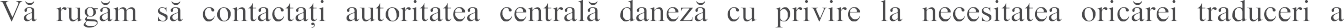 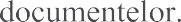 Secțiunea 8: Proceduri civile finalizate sau pendinte (cazuri de custodie, reședință, contact și / sau divorț).Secțiunea 9: Prezentare generală a documentelor atașate.Secțiunea 10: Procura solicitantului.Cerere de înapoiereCerere pentru stabilirea vizitelorCerere de recunoaștere și executare a unei decizii sau a unui acord validNume:Prenume(multiple):Data nașterii: Reședința obișnuită înaintede deplasare / detenție:Pașaport sau n r . CPR (cod numeric personal dacă esteposibil):Cetățenie:Prenume(multiple):Data nașterii: Reședința obișnuită înaintede deplasare / detenție:Pașaport sau n r . CPR (cod numeric personal dacă esteposibil):Cetățenie:I Băiat	I	I FatăPrenume(multiple):Data nașterii: Reședința obișnuită înaintede deplasare / detenție:Pașaport sau n r . CPR (cod numeric personal dacă esteposibil):Cetățenie:Prenume(multiple):Data nașterii: Reședința obișnuită înaintede deplasare / detenție:Pașaport sau n r . CPR (cod numeric personal dacă esteposibil):Cetățenie:Prenume(multiple):Data nașterii: Reședința obișnuită înaintede deplasare / detenție:Pașaport sau n r . CPR (cod numeric personal dacă esteposibil):Cetățenie:Nume:Prenume(mutiple):Data nașterii: Reședința obișnuităînainte de deplasare /detenție:Prenume(mutiple):Data nașterii: Reședința obișnuităînainte de deplasare /detenție:Prenume(mutiple):Data nașterii: Reședința obișnuităînainte de deplasare /detenție: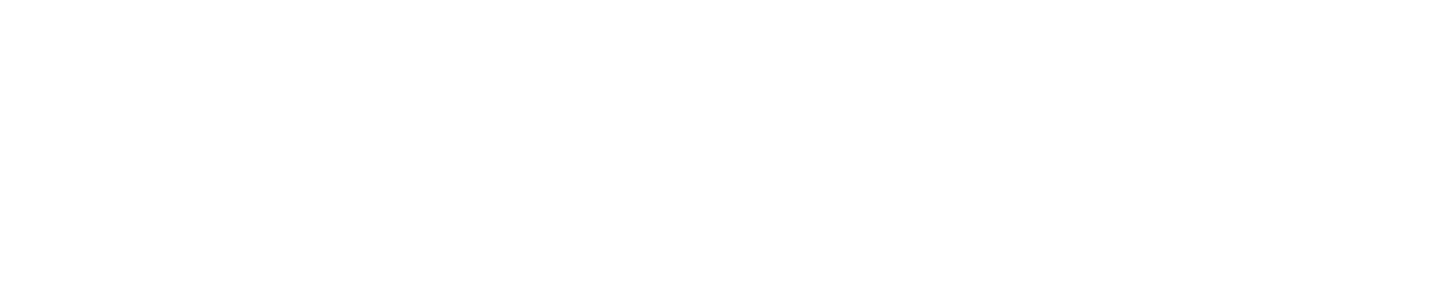 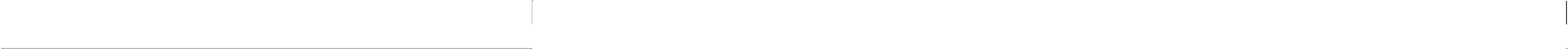 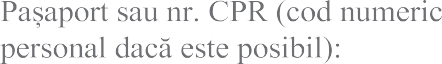 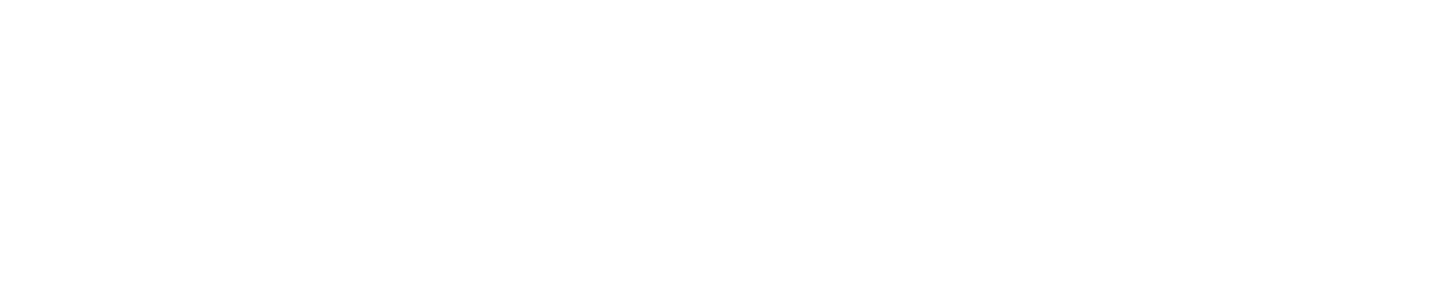 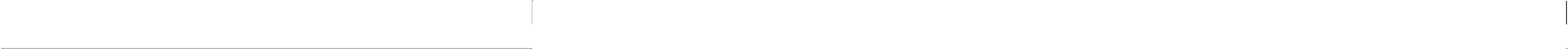 Cetățenie:Cetățenie: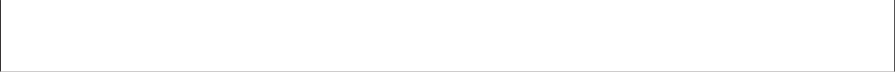 Nume: Prenume(multiple):Data nașterii:Reședința obișnuită înaintede răpire / detenție:Pașaport sau n r . CPR (cod numeric personal dacă esteposibil):Cetățenie:Nume: Prenume(multiple):Data nașterii:Reședința obișnuită înaintede răpire / detenție:Pașaport sau n r . CPR (cod numeric personal dacă esteposibil):Cetățenie:Nume: Prenume(multiple):Data nașterii:Reședința obișnuită înaintede răpire / detenție:Pașaport sau n r . CPR (cod numeric personal dacă esteposibil):Cetățenie:Nume: Prenume(multiple):Data nașterii:Reședința obișnuită înaintede răpire / detenție:Pașaport sau n r . CPR (cod numeric personal dacă esteposibil):Cetățenie:Nume: Prenume(multiple):Data nașterii:Reședința obișnuită înaintede răpire / detenție:Pașaport sau n r . CPR (cod numeric personal dacă esteposibil):Cetățenie:Nume: Prenume(multiple):Data nașterii:Reședința obișnuită înaintede răpire / detenție:Pașaport sau n r . CPR (cod numeric personal dacă esteposibil):Cetățenie:Data și locul căsnicieiData și locul pentru separare/divorț:Nume:Prenume (multiple):Relația cu copilul / copiii (de ex.tată sau mamă):Adresa:Nr. telefon: Nr. celular:E-mail:Prenume (multiple):Relația cu copilul / copiii (de ex.tată sau mamă):Adresa:Nr. telefon: Nr. celular:E-mail:Prenume (multiple):Relația cu copilul / copiii (de ex.tată sau mamă):Adresa:Nr. telefon: Nr. celular:E-mail:Prenume (multiple):Relația cu copilul / copiii (de ex.tată sau mamă):Adresa:Nr. telefon: Nr. celular:E-mail:Prenume (multiple):Relația cu copilul / copiii (de ex.tată sau mamă):Adresa:Nr. telefon: Nr. celular:E-mail:Prenume (multiple):Relația cu copilul / copiii (de ex.tată sau mamă):Adresa:Nr. telefon: Nr. celular:E-mail:Numele avocatului:Adresa:Nr. telefon:Nr. Fax:E-mail:Nume: Prenume (multiple):Relația cu copilul / copiii (de ex.tată sau mamă):Informații despre locul dereședință actual alcopilului / copilului:Vă rugăm să furnizați informații cât maidetaliateNume: Prenume (multiple):Relația cu copilul / copiii (de ex.tată sau mamă):Informații despre locul dereședință actual alcopilului / copilului:Vă rugăm să furnizați informații cât maidetaliateNume: Prenume (multiple):Relația cu copilul / copiii (de ex.tată sau mamă):Informații despre locul dereședință actual alcopilului / copilului:Vă rugăm să furnizați informații cât maidetaliateNume: Prenume (multiple):Relația cu copilul / copiii (de ex.tată sau mamă):Informații despre locul dereședință actual alcopilului / copilului:Vă rugăm să furnizați informații cât maidetaliateInformații despre alte persoane care ar putea oferi informații suplimentare despre locul actualal copilului / copiilor:În Danemarca (atașați originalul sau copia legalizată a oricărei decizii).În afara Danemarcei (atașați originalul sau copia legalizată a oricărei decizii).Autorizez autoritatea centrală daneză și autoritatea centrală străină solicitată să acționeze în numele meu sau să numească un reprezentant care să acționeze în numele meu și să facă tot ceea ce este rezonabil și necesar în legătură cu această cerere.Prin semnare, acord, de asemenea, ministerului consimțământul pentru a obține informații și pentru a transmite informații autorităților daneze și străine relevante despre cazul meu.Autorizez autoritatea centrală daneză și autoritatea centrală străină solicitată să acționeze în numele meu sau să numească un reprezentant care să acționeze în numele meu și să facă tot ceea ce este rezonabil și necesar în legătură cu această cerere.Prin semnare, acord, de asemenea, ministerului consimțământul pentru a obține informații și pentru a transmite informații autorităților daneze și străine relevante despre cazul meu.Numele complet alsolicitantului (majuscule):CPR-nummer (Cod numeric personal):Data:Semnătură: